										March 2016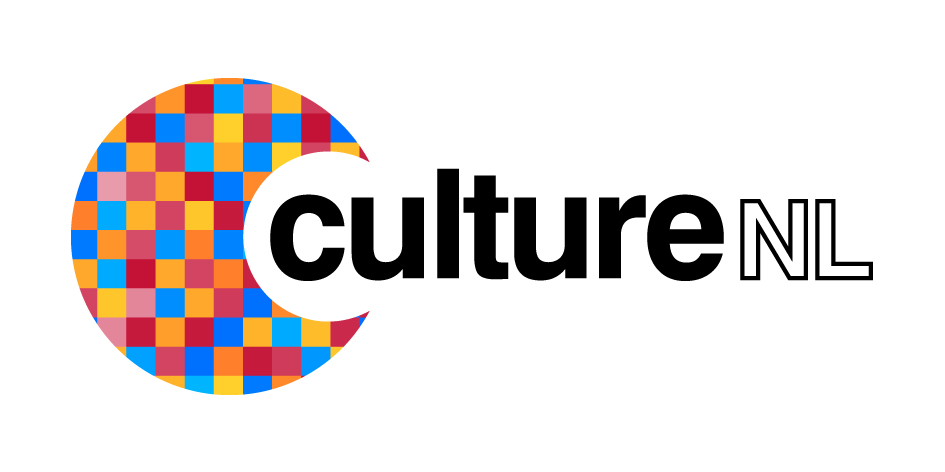 CultureNL LimitedBusiness Plan 2016-2019Inspire Experience LiveTo deliver high quality and inspiring cultural experiences and facilities which promote and increase participation, meet customer and visitor expectations and improve the quality of life.Contents										Page1. CultureNL - Introduction							32. About CultureNL								43. Mission, Vision and Values							4-54. Our Ambitions and Objectives 2016-19					6-205. Local, Regional and National Context						21-226. Budget and Financial Forecasts						22-237. Capital Investment								238. Organisational Structure							23-249. Challenges and Risks								2410. Performance Monitoring							241. CultureNL - Introduction Culture is part of everyone’s life.   This, our second business plan, allows us to raise awareness of the value of culture and set out the ambitions and priorities which we wish our organisation to achieve over the next 3 years.  It provides a focus for our work allowing us to continue to realise our mission to provide inspiring cultural events and activities which contribute to improving quality of life for everyone who participates.CultureNL is committed to the continued development of cultural activity and is responsible for delivering a service of major importance to the communities of North Lanarkshire and beyond.  Operational since April 2013 we have made good progress in our first 3 years.  We have seen an increase in visitor and customer numbers especially within museums and community arts along with an increase in digital use within our libraries.  With an increase in both income and external funding secured by the organisation and a greater online and social media presence we have seen more cohesion, increased cross sectional working and new partnership projects being developed. We introduced new activities, enhanced and developed facilities and reduced the subsidy to the Trading Company.  We recruited a new marketing team, undertook our first employee survey and received very positive feedback as well as developing a bespoke performance management framework and reviewing our complaints and compliments procedure and our service standards. Our next three years will see us further raise the profile of CultureNL, promoting the importance of participating in cultural activity to people of all ages and abilities and highlighting the role we play in making lives better in terms of health and wellbeing.  We want to ensure that everyone has access to our experiences.The ambitious new objectives and priorities set for the next 3 years will ensure that we are delivering cultural and community services which people wish to use; ensure we are delivering the services required, meeting needs and making a difference to the lives of those who enjoy our services. To do this we need to know more about our audiences and customers, and also find out about those who don’t yet use our services; we will look at how we promote our organisation and the services we provide; we will be as efficient as possible, making use of new technology and ensuring we spend wisely.  We will also be consolidating our service – making best use of the strengths and experience of our employees and developing a number of strategies and action plans including retail, programming, arts, health and wellbeing,  libraries and museums to provide a focus for all sections within the organisation and contribute to a revised overall cultural strategy.We are still a relatively young organisation and we intend to use the next 3 years to further strengthen our position – to ensure financial sustainability, continuously improve our operation and offer greater staff development opportunities, despite a variety of external challenges.We will continue to build partnerships and generate income where possible whilst also recognising the need to remain inclusive; we will continue to develop our teams, our museums, venues, libraries and facilities and crucially develop our programmes of activity in order to enable as many people as possible, regardless of age or ability, to engage with CultureNL.  We aim to build on the good work already undertaken whilst continuously improving our organisation.  We aim to be the very best we can be!2. About CultureNLA registered Scottish charity and company limited by guarantee, CultureNL began operation on 1 April 2013 and is responsible, on behalf of North Lanarkshire Council, for the management and development of a wide range of cultural, community and leisure services and facilities across North Lanarkshire, including entertainment venues, community arts, play services, museums and heritage, archives and records management, libraries and information, community facilities (including school pitch and hall letting) and catering.  We manage over 200 sites across North Lanarkshire including venues, museums, libraries and community facilities and offer a diverse range of cultural programmes, activities and experiences to a wide range of customers.Our annual turnover in 2014/15 was £19,439,218 and at 31 March 2016 we employed approximately 650 people within the organisation.CultureNL is led by a Board of Directors comprising 6 Partner Directors, who are nominated by North Lanarkshire Council; 5 Independent Directors; a Director nominated from the joint trade unions; and an employee director elected from within the staff group. As mentioned in the introduction, our first 3 years saw a number of critical objectives being realised including a review of the catering, marketing and library services; the creation of a CultureNL marketing plan and website;  a self evaluation of our services utilising the How Good Is Our Culture and Sport framework; and the review and refurbishment of a number of facilities following a £1.2 million capital investment. Our first 3 years also saw some outstanding annual achievements including over 33,000 people participating in community arts classes; over 200,000 visitors to our museums; 93% occupancy at the annual pantomime in Motherwell Theatre; over 100,000 bookings of community facilities; and over 2.3 million transactions made to library customers.3. Mission, Vision and ValuesThe CultureNL mission is ‘to deliver high quality and inspiring cultural experiences and facilities  which promote and increase participation, meet customer and visitor expectations and improve the quality of life’.CultureNL works with the communities of North Lanarkshire and beyond to:-encourage enjoyment and involvement in cultural activitypromote opportunities which are accessible to allcreate stronger, more cohesive communities through participation in cultural activitieswork in partnership with local and national agencies to promote and widen cultural experiencesprovide welcoming, well maintained venues and community spacesbe a strong, sustainable, successful organisation which is valued by our customers, communities and supporters; and maximise resources, value our employees, grow our business and generate income to further develop the organisation.CultureNL and its staff embrace the principles of customer focus, integrity, effort, continuous improvement, adaptability, quality, partnership and collaboration, ingenuity and equality.4. Our Ambitions and Objectives  2016-19Although still a relatively young organisation we have learned a great deal in our first 3 years in operation and are now in a position to become even more dynamic and independent.  Adopting a more strategic approach to service delivery our priorities, aims and objectives for the next 3 years are outlined below, focusing on meeting customer needs, organisational development and financial sustainability.5. Local, Regional and National Context North Lanarkshire has the fourth largest population of all Scottish authority areas with approximately 338,000 residents currently.  We are aware from figures provided by The National Records of Scotland Population Projections that up to 2035 the total population is expected to increase by 5,570; the number of pre-school and school aged children will fall, as will the working age population. The number of people of pensionable age is expected to be a key challenge with the number of people within this group expected to increase by 64%.  Life expectancy is significantly lower in North Lanarkshire than in Scotland as a whole and the mortality rates for all causes and all ages are significantly worse than the Scottish average.North Lanarkshire is bordered by the local authorities of East Dunbartonshire, Falkirk, Glasgow City, South Lanarkshire, Stirling and West Lothian.North Lanarkshire Council’s Corporate Plan (2013-18) and the North Lanarkshire Partnership Community Plan (2013-18) were developed as intertwined strategies that set out key strategic aims for the Council and its community partners and identify the key actions needed to achieve their priorities.  The Council’s Corporate Plan priority themes are as follows:-health and wellbeing lifelong learningregenerationservice and people firstThe North Lanarkshire Partnership Community Plan priority themes include:-health and wellbeing lifelong learningregenerationcommunity safetydeveloping the partnershipCross cutting themes in both plans are:-children and young peopleadult protectionwelfare reformThe work of CultureNL links to all of these priorities, either directly or indirectly.The North Lanarkshire Cultural Strategy highlights the importance of the role of culture within North Lanarkshire and sets out a strategy for developing activity that increases quality, participation and learning and celebrates cultural heritage.There is a clear body of evidence to suggest that taking part in cultural activity has a beneficial impact on health and wellbeing, playing an important role in preventative health work and enhancing and supporting the local health and wellbeing agenda.Cultural activities for young people can have a very positive effect on self-esteem and confidence building, reducing youth offending and anti-social behaviour, ensuring streets and social spaces are safer places for all.Cultural and creative activity plays a central role, through A Curriculum for Excellence, in enhancing traditional teaching methods and resources, engaging with children and young people in a unique way that may not feel like ‘learning’ and children and young people are able to engage in new subjects, skills and activities within a less formal environment.Regionally and nationally a number of plans and strategies recognise the importance and benefits of participation in cultural activity including the Lanarkshire Tourism Action Plan; Creative Scotland’s ‘Time To Shine – Scotland’s Youth Arts Strategy’; Creative Scotland’s Corporate Plan ‘Unlocking Potential Embracing Ambition 2014-24’; ‘Going Further’, the National Strategy for Scotland’s Museums and Galleries; and the Scottish Government’s national strategic and performance framework ‘Scotland Performs’, amongst others.6. Budget and Financial ForecastsIn building the financial plan for 2016-19 cost modelling is based on existing management fee, future cost pressures and potential future savings targets.The following assumptions have been made with regard to future cost pressures:-Energy: 0% in 2016 and 5% thereafterPay Inflation: 1% each year adjusted for impact of savingsAuto Enrol: Assumes 80% uptake, main impact 2017 with balance in 2018NI Changes: Additional employer NI costs due to cessation of contracting out arrangements Between 2016 and 2019 an anticipated average of  70% of funding will come from North Lanarkshire Council via a management fee with the average balance of 30% derived by CultureNL from a mixture of income generating opportunities.CultureNL has to achieve an efficiency saving of £1.072 million in 2016/17 whilst also funding known cost pressures of over £450,000. Confirmation will be required in future years regarding future savings targets.  Actions required in order to meet the approved package of savings for 2016/17 have been incorporated into this business plan and focus on:-service reviewincome generationproperty savingsefficiency via use of IT7. Capital InvestmentWhilst CultureNL manages over 200 properties on behalf of North Lanarkshire Council, the buildings, be they museums, libraries, venues or community facilities, remain in the ownership of the local authority.  It is an acknowledged fact that there is a need to invest in the facilities to ensure future sustainability of services to communities and a maximum return on investment in terms of income generation.The greatest risk to this aim is the condition of part of the community facilities portfolio with a number of facilities scoring a level C in condition survey meaning ‘showing major problems and/or not operating adequately’.  Securing funding to upgrade a significant number of facilities is challenging particularly in the current financial climate.  In order to meet the challenge both CultureNL and the Council require to function in a collaborative, realistic and solution oriented manner in order to rationalise the estate to ensure best use of the Council’s capital budget and continue to source and bid for external funding for not only facilities but also to further develop the catering function throughout the organisation and the theatrical technical infrastructure in our entertainment venues.8. Organisational StructureAs of March 2016 CultureNL employed 649 members of full time, part time, sessional or casual staff, across Creative Services, Community Facilities, Museums and Heritage, Libraries and Information, Catering and Support Services.In 2016/17 our People Strategy will be developed in order to develop and retain both staff and board members in an effective, fair and supportive way.  The strategy will be structured around:-recruitment and retentioninductionorganisational and personal development equality and diversityperformance development9. Challenges and RisksThe successful operation of Culture NL involves managing a wide range of risks which are included in a risk register.  There is a requirement to identify, review and monitor risk with each manager assuming responsibility for their own area of business operation.  At governance level the risk register is reviewed every 6 months by the Audit and Governance Group, consisting of members of the Board of CultureNL.A number of risks and challenges surround the operation of the organisation and the delivery of services however the greatest risk in the current climate is financial – be it reduction of the 2016/17 revenue budget or the development of new income streams.10. Performance MonitoringWe know that cultural activity can have far reaching benefits for individuals and communities but often in ways that are not quantifiable.  Despite this, performance management is a central management process.  CultureNL has developed a bespoke performance management framework utilising the principles and practices of the national How Good Is Our Culture and Sport (HGIOCS) quality framework.  HGIOCS uses self-evaluation as the central methodology in its continuous improvement processes and is the basis for our planning for improvement approach. This model for evaluation allows for data and performance stories to be accommodated within the reporting arrangements, giving the ability to have an improved sense of impact upon communities and individuals.Detailed assessment of the actions and targets identified in the business plan will be made and reported to both the Board of CultureNL and to the Council on a quarterly basis.  Performance will be monitored using robust information from operational plans, addressing under performance and demonstrating performance improvements.CultureNL welcomes comments, compliments and complaints as a valuable form of feedback as they can often help identify areas of the service where we need to make changes and improvements.  Where relevant, services are also subject to audit and scrutiny.ActionDetailMilestone/Measure/OutcomeMeeting Customer Needs2016/17Convene cross sectional programming working group and develop new programming strategyCreate stronger and clearer links between the CNL vision and individual service deliveryIntegrate service KPIs into the section planDevelop a programme of activities which can support equitable access for allWork with Culture Republic to segment and profile our entertainment venues in order to develop our position within the marketDefine programmes for each venue/facility/section and consider how each event can be enhanced/complemented by other sections within the organisationCross sectional programming group to be convened in April 2016Research to be undertaken Draft programming strategy to be developed by October 2016 and to commence delivery from January 2017Deliver remainder of 4 year programme of activity commemorating WW1Continue commemorative programme until November 2018Promote intergenerational and cross sectional activityProgramme of exhibitions, workshop and screenings developed to raise awareness and increase participationUndertake review of community arts provisionUndertake customer research to identify user needsUndertake research/benchmarking with other cultural providersConsider reduction in the number of weekly classesIncrease number of one-off arts activities increasing the number of activities run by professional providersRaise profile of community arts within North LanarkshireGenerate increased level of income from 2017/18Review, rebrand and re-launch community arts programme by April 2017Increase annual income target by 10% in 2017/18Complete the review of the library serviceComplete structural changes identifiedIncrease efficiency within librariesGenerate agreed budget savingFurther progress actions associated with approved review action plan Structural change complete by 1 August 2016Realise completion of action plan by 1 April 2017Begin to realise budget saving as of 1 April 2016, full saving realised in 2017/18Complete review of primary school lettingFully implement Area Letting Plan across primary school estate thus realising operational and staffing efficiencyNotify existing users by June 2016Implement in full by August 2016Undertake review of museums staffingReview of staffing to be undertaken in order to realise greater operational efficiencyExamine all roles, remits and work patterns to determine service requirementsLiaise with staff and Trade Union representatives as required Realise budget savingNew structure in place by August 2016More efficient and co-ordinated service realisedBudget saving fully realised by July 2017Realise in full the catering action planPlan in place to further develop the catering operation into a profit making enterpriseReview staff training needsReview existing customer offerDevelop further the wedding/function marketUndertake financial reporting in accordance with agreed new systemUndertake benchmarking with other providersUpdate inventory of equipment Create prioritised list for equipment replacementIdentify financial solution re purchase of equipmentIdentify future major capital refurbishmentsIn conjunction with the marketing team, agree service priorities and a new marketing strategyLiaise with suppliers and review existing procurement contractsAction identified in existing review plan to be complete by October 2016Improvement in Trading Company performance to result in a break even position by April 2017.Review community facilities operating modelUndertake review of staffing structureCreate generic job rolesReview opening hoursConsult with staff and trade unions regarding reinstatement of public holidaysReduce overtime spendClose surplus propertiesRealise budget savingLess costly, more streamlined service to be in place by December 2016Budget saving realised in full in 2017/18Continue development of Encounters festival Create stronger and clearer links between the CNL vision and individual service deliveryRaise profile of brandIncrease cross sectional team work and cross selling of events and activitiesHold annual ‘Encounters’ festival in October 2016 and look to expand relevant branding opportunitiesUndertake benchmarking and increase partnership working with external providers to support the development of  cultural opportunities and improve participation in arts and culture from 2016 onwardsAgree what information is required from other providersUndertake research into suitable benchmarking partners, make initial approach and convene  liaison meetings Actively seek to develop new partnerships linked to business aims and objectives and customer needsDevelop further partnerships with volunteer groupsIdentify benchmarking partners by July 2016 and agree schedule of meetingsAny action required following meetings to commence as of September 2016Further develop service integration and cross service working/cross selling of services from 2016 onwardsCreate working groups for programming, business development, EncountersIncrease awareness amongst managers of performance management reporting and working together to achieve business aimsCreation of working groups to be completed in April 2016Managers meetings to be scheduled every 8 weeks from April 2016 with performance reporting included as a standing itemDemonstrate continuous improvement and efficient and effective service delivery from 2016 onwardsRetain or improve external accreditations from VisitScotland, Museums Galleries Scotland etc.Address under performance  via quarterly performance reporting processIdentify dates for assessment and ensure all required work undertakenPublicise service improvements on an annual basisReview marketing plan and develop the role of the marketing teamComplete the rebrand of facility signageDevelop further use of IT, including social media, to improve efficiency and enhance external communications, activities, processes and engagementComplete all actions identified in current marketing action planEngage in greater cross sectional working and joint marketing of projects to increase market saturationIncrease focus on thematic and targeted campaignsMonitor uptake via surveys  at events and on websiteReview existing marketing planDraft new marketing plan linked to sectional action plansComplete actions identified in existing marketing plan by August 2016Draft new marketing action plan by October 2016 Establish baseline for monitoring customer satisfaction and gain better understanding of customer segmentationDevelop customer consultation processes, plans and timelineAgree content and communication of customer surveysDevelop and utilise existing customer databases to increase sales and audience development Establish trends in customer need and improve the visitor/customer experience in order to increase income/attendance Increase new customer participation and spread of users across the organisationGenerate feedback from customersIncrease customer satisfaction rate to average of 95% by 31 March 2017Use data from customer surveys to gain clear evidence based understanding of current audiences Use this information to inform programming, pricing and promotion from 31 March 2017 Build new customer baseSecure feedback from partners, stakeholders and employees following first 3 years in operationUndertake second employee survey and publish resultsUndertake actions required to address any issues raised via staff surveyUndertake customer consultation and publish results Undertake employee survey in Summer 2016Undertake customer surveys in line agreed customer consultation timelineUse staff and customer feedback to inform programming, pricing and promotion from 31 March 2017 Convene Business Development working groupConvene group to ensure cross sectional approach to business development Provide co-ordinated approach regarding income generation  Achieve income targetsEnsure business focus priorityDevelop business focus throughout management teamEnable participants to have a greater understanding of how their work can have a positive effect on other areas of the businessCreate Business Development working group in April 2016Organisational Development 2016/17Develop 3 year museums and heritage action planCreate stronger and clearer links between the CNL vision and individual service deliveryIntegrate service KPIs into the section planAgree museums and heritage priorities for next 3 yearsAgree budget priorities for next 3 yearsDevelop rolling maintenance programmeFurther develop  museums outreach programme to include wider community useDevelop digital access to museums and archive collectionsUndertake programme of staff development following agreed processRaise profile of service across Scotland Increase income annuallyConsider further opportunities for capital investment/developmentContinue to secure external funding Develop volunteer programmeBuild on projects with existing partners and develop further partnership workingDevelop an agreed vision for the museums service and create a service fit for 2020 and beyond linking to the National StrategyUndertake regular customer surveysProvide representation on the CultureNL programming and business development working groupsFollowing Board approval of the plan, priority actions will be delivered, commencing during 2016Develop 3 year arts action planCreate stronger and clearer links between the CNL vision and individual service deliveryIntegrate service KPIs into the section planBuild further creative partnerships and develop link with other providersEngage the national arts organisations in the annual programmeDevelop artist in residence bid linked to Photomedia StudioReview existing community arts programme to consider customer need and impact relating to dance, drama, music, visual art, photography, craft, film, public artDevelop further income generating opportunitiesDevelop increased number of bespoke/professional artist led workshops and eventsUndertake regular customer surveys to inform programmeProvide representation on the CultureNL programming and business development working groupsFollowing Board approval of the plan, priority actions will be delivered, commencing during 2016Develop 3 year libraries action planCreate stronger and clearer links between the CNL vision and individual service deliveryIntegrate service KPIs into the section planLink aims and objectives to those of the National Strategy for Public LibrariesPromote reading, literacy and learningPromote digital inclusion and further develop use of IT and access to digital library services/e books and  magazinesPromote economic wellbeingPromote social wellbeing Promote culture and creativityDevelop service in line with distilled series of themes including children and young adults; adults; reader development; lifelong learning; digital inclusion; health and wellbeingDevelop library services consultation group to help inform future library developmentsFurther develop use of Public Access ComputersDevelop libraries as social spaces offering wider opportunities for all agesPromote new meeting room spacesReview library estate to ensure fit for purposeConsult with museums and heritage in order to develop role of local history within libraries Provide representation on the CultureNL programming and business development working groupsFollowing Board approval of the plan, priority actions will be delivered, commencing during 2016Develop CultureNL health and wellbeing planCreate stronger and clearer links between the CNL vision and individual service deliveryIntegrate service KPIs into the section planInvolve existing partners in the development of the planFurther develop partnerships  to support the health and wellbeing agendaRaise awareness of the positive effect which leads from participation in cultural activityIncrease participation of people aged 13 to 25 and those over 60 using CNL services – contribute to building resilience, improving mental health and provision of advisory servicesUtilise feedback from How Good Is Our Culture and Sport self evaluationFollowing Board approval of the plan, priority actions will be delivered, commencing during 2016Develop 3 year retail action planLinked to the museums and heritage plan, catering action plan and the business development working group the 3 year plan will identify retail opportunities across the service, consider stock and display options, pricing and promotionFollowing Board approval of the plan, priority actions will be delivered, commencing during 2016Continue to work within the How Good Is Our Culture and Sport self evaluation framework from 2016Communicate the values and impact of culture to staff, customers and stakeholdersContinue to undertake the self evaluation process, focusing on one quality indicator per 12 -18 monthsCommencing August 2017, identify quality indicators to be assessed Agree timeline for future self assessment Develop and monitor maintenance planLinked to individual section plans and the Property Maintenance SLA create one overarching maintenance plan for CultureNLAgree CRA and revenue spend in accordance with the planCompletion of individual maintenance plans due by October 2016Overarching plan to be completed December 2016Ongoing monitoring of CRA and revenue spendReview support services performance Review existing SLAs on annual basis to ensure fit for purpose and value for moneyRenegotiate or seek alternate provider if requiredAgree quarterly meetings with providers of services as of April 2016Annual review of SLAs to be undertaken March 2017Re-appoint Board of Directors or recruit/appoint Directors in line with CNL recruitment/nominations guidelinesRecruit Board of Directors either through re-election at AGM, through nomination from the Council or by open recruitmentIf necessary adverts for Independent Directors to be placed in September 2016Arrange refresher training for existing Board members and induction training for new membersEnsure the Board reflects an appropriate range/mix of skillsPlace adverts September 2016Recruit to Board November 2016Training to be undertaken January 2017Ensure staff are equipped to fulfil their role in the organisation Create new CultureNL induction packEngage all staff to create new culture of CultureNLEmbed the shared vision throughout the organisationCommunicate the values and impact of culture to staff Improve employee understanding of the policies and strategies of CNL and how they relate to their own workImplement mechanisms for recognising and celebrating staff achievementsUndertake training needs analysisIdentify training budget and transparent criteria for access to fundsDevelop and roll out revised PRD scheme linked to employee development plansDraft, then implement the CultureNL HR strategy or ‘People Policy’Achieve 100% uptake of new PRD process by March 2017Reduce absence levels to below public sector average Reduce staff turnover on annual basisProvide annual staff development opportunities following a clear and transparent process and selection criteriaImprove employee communicationsCirculate engaging and informative e-newsletters/newsletters on quarterly basis Develop scheme to encourage staff to visit/review other sections of the organisation through ‘go and see’ opportunitiesExplore feasibility of undertaking events or activities which lead to greater staff interactionAim to build staff knowledge of other parts of the organisation Positive response to staff surveysGreater cross sectional interactionDevelop visitor/heritage  centre and café within existing Clock Theatre building within Colzium EstateWorking with North Lanarkshire Council’s Regeneration Services develop existing Clock Theatre facility into café, heritage centre and public toiletsComplete and commence operation October 2016Commence operation of Cumbernauld Community Enterprise Centre and secure level of business use in accordance with approved business planOperate community facility and business unitsReview usage after 3 years in operationComplete and commence operation July 2016Undertake review of health and safety risk assessments and safe systems of workIdentify funding and recruit temporary Health and Safety OfficerConvene working group of employees and Trade Union representativesAgree rolling programme for reviewUndertake review and action as requiredEnsure ongoing compliance with all current Health and Safety legislationCommence actions August 2016Provide opportunities for board members to engage with employeesCompile quarterly menu of events and activities, professional or social, at which Board members and staff can play an active roleRaise profile of Board members amongst the wider employee groupProgramme of activity to commence June 2016Ensure a culture of quality improvement is embedded within the organisationShare performance feedback with staffRaise awareness within the organisation of the value of culture and the role of staff in promoting thisEnsure that, as an organisation, we are the best we can beContinue to make a positive contribution to Single Outcome Agreement national outcomesUndertake 6 monthly review of risk registerManagement team to review and update risk register every 6 monthsAudit and Governance group to undertake 6 monthly review of risk registerUpdate to date register approved by Audit and Governance groupFinancial Sustainability2016/17Realise efficiency and cost pressure savings of c£1.53 million in 2016/17In accordance with approved savings package monitor progress towards realising the agreed level of savingHighlight any risks/issues perceived and suggest appropriate solutionSecure saving by 31 March 2017Increase income level secured by 3% in 2016/17All services charged with increasing incomeRealise increase in income by 31 March 2017Maintain improvement in the trading company (catering)Reduce subsidy to trading company as per Board agreement and work towards break even positionReduce subsidy to trading company in 2016/17Develop internal processes in order to maximise income and control expenditureFinance team to agree standard procedures and processes relating to income and expenditureBudget monitoring meetings to be held with accountant and budget holders following each period endStandardised procedures developed and rolled out to managers by June 2016Meeting Customer Needs2017/18Undertake lead cultural role in British Transplant Games 2017Part of the organising working group led by North Lanarkshire Council , CultureNL takes the lead cultural role for North LanarkshireAttendance at meetings and development of cultural activity, including opening ceremonyDelivery of the Games 2017Review administrative support across CNLUndertake review of administrative staff in order to streamline service, remove duplication of effort and create cross sectional teamScope review to improve efficiencyRealise revenue savingReview of administrative team complete by June 2017Deliver remainder of 4 year programme commemorating WW1Continue commemorative programme until November 2018Engage older people and promote intergenerational activityProgramme of exhibitions, workshop and screenings developed to raise awareness and increase participation.  Runs throughout 2017Rollout wireless connectivity across key CNL sites in order to improve customer access to servicesDependent on external funds, where available roll out wireless connectivity across an identified number of libraries and other facilitiesEnsure revenue budget covers ongoing costs of wi fi in identified facilities Continue to liaise with the Council to ensure deliveryImproved customer service via installation of wi fi.  Expected delivery throughout 2017Develop a systematic approach to gathering evidence and examples of how training leads to service improvementLinked to employee development plans, process to be identified to enable feedback from training opportunitiesAdvise section managers of feedback and include relevant action within sectional plansEngaged employees benefit from training opportunities which are then used to improve service delivery.  Commence April 2017Achieve average target of 95% customer satisfaction for CNL servicesContinue with customer engagement strategy using existing feedback from customers to improve service deliveryImproved service delivery leading to more satisfied customers.  Commence engagement June 2017Further develop genuine community partnerships from 2017 onwardsBuild relationships in line with action plansEngage community in relevant aspects of service planning and deliveryFurther raise profile and increase participation in cultural activityPotential to develop new audiencesLinked to action plans further community links/partnerships should be developed during 2017Gain better understanding of the social and economic impact of cultural services across North LanarkshireFurther align programming to local needsLiaise with town centre managers, tourism area development staff and other partners to identify how cultural programming  can further benefit the local economyLiaise with partners identified in the health and wellbeing plan to assess the social impact locally of cultural programmingUse evidence to further influence programmingRegular engagement with relevant partners to commence April 2017Organisational Development 2017/18Develop volunteering opportunities within CNLLinked to museums and heritage action plan there is opportunity to widen the role of volunteers across the organisationConvene working group and establish volunteer policy in line with sector guidanceSeek opportunities to develop partnership arrangements with volunteer groupsPublish volunteer policy June 2017Increase overall number of attendances within the organisation per 1000 populationDevelop new target in line with existing KPIsConsider new performance indicators commencing April 2017Develop the organisation to become more flexible and entrepreneurialBuild on the work of the Business Development working group and encourage staff to develop new ways of workingBecome less risk averse as an organisation and use success of ‘blockbusters’ to support more niche and experimental activity in line with programming strategyRaise profile of organisation and develop positive reputation through varied customer offerIncrease income opportunities Realise increase in income from March 2018Gain stronger reputation as cultural organisation  Review current use of Connect intranet or consider alternate suitable model which meets the needs of CNLUndertake research into suitable intranet provision for CultureNLConsider requirements and budget requirementsCommence organisational use of intranet by March 2018Develop asset management plan for Play facilitiesFollowing agreed policy and procedure develop an asset management plan for play facilities including play areas, wheeled sports areas, multi use games areas and parkour coursesUse plan to inform future development, spend, removalFollowing Board and Council approval implement plan from 2018 onwardsIncrease venues  ticket sales income by 5% per annumVenues and marketing teams to collaborate to increase ticket sales income through increased offer/promotionPotential to attract new customersIncome generation realisedFinancial Sustainability2017/18Develop an asset management strategyUndertake property rationalisation across the estate in accordance with framework contained in strategyInvest in estate in accordance with approved strategyEnsure best use of capital, revenue and CRA budgetsDevelopment of ‘fit for purpose’ propertiesImprove approach to ICT planningDevelop ICT strategyConsider service wide requirements when commissioning ICT projectsMore efficient, customer focused IT solutions in place March 2018Reinstate fixed public holidaysUndertake staff and trade union consultation and agree to reinstate 6 public holidaysImprove operational efficiency Realise budget savingPublic holidays reinstated as at 1 January 2017 with removal of annual floating holidaysDeliver further savings package with CouncilFurther anticipated savings package developed in 2017 including reduction in management fee and funding of cost pressuresPackage ready for delivery 2017/18Meeting Customer Needs2018/19Undertake lead cultural role in European Sports Championships 2018Part of the cultural working group led by Glasgow Life, CultureNL takes the lead cultural role for North LanarkshireAttendance at meetings and development of cultural activity Delivery of Games in 2018Continue with customer engagement plansAs in previous years follow customer engagement plans in order to ensure service development and improvementGenerate feedback from customersRetain customer satisfaction rate to average of 95% Use data from customer survey to gain clear evidence based understanding of current audiences Use this information to inform programming, pricing and promotion Continue to build customer baseConsider facility/venue development in line with capital availabilityUndertake review of facilities and consider opportunities for developmentAgree capital allocation with NLCConsider bids for external fundingDevelop facilities and ensure all fit for purposeOrganisational Development 2018/19Review business plan, assess progress and performance and set objectives for 2020-23Business Plan reported to both Board and Council on quarterly basis via performance reportsAnnual actions reviewed quarterly by BoardBusiness Plan and individual action plans regularly and systematically reviewedPerformance reported to Audit and Governance Group; Board of CultureNL and North Lanarkshire CouncilReview and update all action plansUndertake annual review of existing plans to ensure progress remaining on trackUpdate and review remaining actionsContinuous improvement planning including proposed service developments.  March 2018Review and update existing working groupsUndertake annual review of existing working groups to ensure progress on track and composition of group still relevantUpdate and review remaining actionsContinuous improvement planning including proposed service developments. March 2018Financial Sustainability 2018/19Implement capital funded projects and investment proposals2018 sees a new capital programme being funded by North Lanarkshire Council Critical areas of spend identified to support the Business PlanMonitor accordinglyProposals identified in 2017 for progression following approval of Council’s capital planImplement agreed asset management plansIn accordance with plan agree capital, revenue and CRA spendMonitor accordinglyDeliver according to approved plan commencing April 2018Maintain improvement in the Trading CompaniesCatering trading CIC in break even positionOngoing monitoring of Cumbernauld Community Enterprise Centre CIC2018/19 catering CIC in position to contribute to the charity Secure energy management savingsIdentify improvement projects designed to reduce energy consumption2018/19 realise revenue saving on energy costsAnticipated Cost Pressures2016/172017/182018/19TotalStaff Increments inc impact of Pay and Grading Model41,65531,06424,91997,638Energy uplift046,55348,88195,434Pay Inflation100,00090,00090,000280,000Cessation of NI contracting out arrangement279,862279,862Auto Enrolment0100,22333,408133,631Living Wage36,30036,300457,817267,840197,208922,865PLUS Planned Efficiency Savings1,072,0001,072,00002,144,000Net Budget Movement1,529,8171,339,840197,2083,066,865